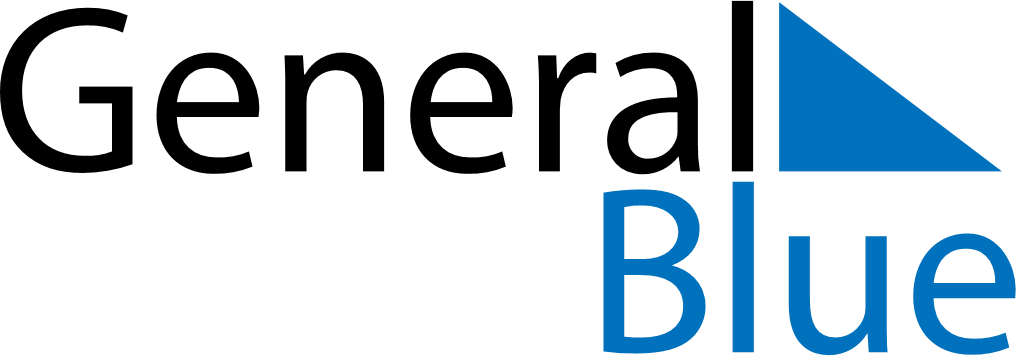 November 2024November 2024November 2024November 2024November 2024November 2024Tanjung Sepat, Selangor, MalaysiaTanjung Sepat, Selangor, MalaysiaTanjung Sepat, Selangor, MalaysiaTanjung Sepat, Selangor, MalaysiaTanjung Sepat, Selangor, MalaysiaTanjung Sepat, Selangor, MalaysiaSunday Monday Tuesday Wednesday Thursday Friday Saturday 1 2 Sunrise: 6:56 AM Sunset: 6:57 PM Daylight: 12 hours and 1 minute. Sunrise: 6:56 AM Sunset: 6:57 PM Daylight: 12 hours and 1 minute. 3 4 5 6 7 8 9 Sunrise: 6:56 AM Sunset: 6:57 PM Daylight: 12 hours and 1 minute. Sunrise: 6:56 AM Sunset: 6:57 PM Daylight: 12 hours and 1 minute. Sunrise: 6:56 AM Sunset: 6:57 PM Daylight: 12 hours and 0 minutes. Sunrise: 6:56 AM Sunset: 6:57 PM Daylight: 12 hours and 0 minutes. Sunrise: 6:57 AM Sunset: 6:57 PM Daylight: 12 hours and 0 minutes. Sunrise: 6:57 AM Sunset: 6:57 PM Daylight: 12 hours and 0 minutes. Sunrise: 6:57 AM Sunset: 6:57 PM Daylight: 12 hours and 0 minutes. 10 11 12 13 14 15 16 Sunrise: 6:57 AM Sunset: 6:57 PM Daylight: 12 hours and 0 minutes. Sunrise: 6:57 AM Sunset: 6:57 PM Daylight: 12 hours and 0 minutes. Sunrise: 6:57 AM Sunset: 6:57 PM Daylight: 12 hours and 0 minutes. Sunrise: 6:57 AM Sunset: 6:58 PM Daylight: 12 hours and 0 minutes. Sunrise: 6:58 AM Sunset: 6:58 PM Daylight: 11 hours and 59 minutes. Sunrise: 6:58 AM Sunset: 6:58 PM Daylight: 11 hours and 59 minutes. Sunrise: 6:58 AM Sunset: 6:58 PM Daylight: 11 hours and 59 minutes. 17 18 19 20 21 22 23 Sunrise: 6:58 AM Sunset: 6:58 PM Daylight: 11 hours and 59 minutes. Sunrise: 6:59 AM Sunset: 6:58 PM Daylight: 11 hours and 59 minutes. Sunrise: 6:59 AM Sunset: 6:58 PM Daylight: 11 hours and 59 minutes. Sunrise: 6:59 AM Sunset: 6:59 PM Daylight: 11 hours and 59 minutes. Sunrise: 6:59 AM Sunset: 6:59 PM Daylight: 11 hours and 59 minutes. Sunrise: 7:00 AM Sunset: 6:59 PM Daylight: 11 hours and 59 minutes. Sunrise: 7:00 AM Sunset: 6:59 PM Daylight: 11 hours and 59 minutes. 24 25 26 27 28 29 30 Sunrise: 7:00 AM Sunset: 6:59 PM Daylight: 11 hours and 59 minutes. Sunrise: 7:01 AM Sunset: 7:00 PM Daylight: 11 hours and 59 minutes. Sunrise: 7:01 AM Sunset: 7:00 PM Daylight: 11 hours and 58 minutes. Sunrise: 7:01 AM Sunset: 7:00 PM Daylight: 11 hours and 58 minutes. Sunrise: 7:02 AM Sunset: 7:01 PM Daylight: 11 hours and 58 minutes. Sunrise: 7:02 AM Sunset: 7:01 PM Daylight: 11 hours and 58 minutes. Sunrise: 7:03 AM Sunset: 7:01 PM Daylight: 11 hours and 58 minutes. 